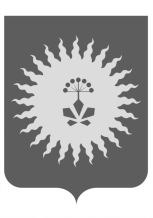 Администрация Анунинского муниципального района                                               Приморского края                                    КОМИССИЯ ПО ПРЕДУПРЕЖДЕНИЮ И ЛИКВИДАЦИИ ЧРЕЗВЫЧАЙНЫХ СИТУАЦИЙ И ОБЕСПЕЧЕНИЮ ПОЖАРНОЙ БЕЗОПАСНОСТИРЕШЕНИЕ   21    июня  2019 г.	                 с. Анучино				  № 7       О  мерах по недопущению чрезвычайных ситуаций в период прохождения опасных гидрометеорологических явлений  на территории Анучинского муниципального района     В связи со штормовым предупреждением и угрозой возникновения чрезвычайных ситуаций (далее-ЧС) связанной с угрозой возникновения выпадения сильных осадков перевести Анучинское звено территориальной Приморской подсистемы РСЧС в режим усиленной готовности при ухудшении обстановки немедленно в режим повышенной готовности.    В целях снижения  ущерба  населению и территориям,  комиссия при администрации Анучинского муниципального района по предупреждению и ликвидации чрезвычайных ситуаций и обеспечению пожарной  безопасности РЕШИЛА:Из состава противопаводковой комиссии создать оперативные штаб за контролем обстановки на территории Анучинского муниципального района (Приложение 1).Уточнить  силы и средства территориальной подсистемы РСЧС (Приложение №2)Организовать постоянный контроль паводковой обстановки в местах возможного затопления.Организовать проведения обследования зон возможного затопления в паводкоопасных местах. Откорректировать паспорта территорий в части касающейся снижения рисков затопления по каждому населенному пункту.Уточнить список комиссии при администрации Анучинского муниципального района, администрациях сельских поселений для определения нанесенного ущерба (в случае подтопления) имуществу граждан и инфраструктуре муниципального образования.Создать комиссию  для обследования гидротехнических сооружений (Толстикова). Принять меры по обследованию закрытых водоемов, водопропускных труб, своевременный ремонт и укрепление линий электропередач и связи, дорог, мостов(пешеходных переходов), очистку ливнестоковых  сооружений.Организовать взаимодействие между  органами власти, аварийно-спасательными формированиями, полицией, войсковыми частями, лечебными учреждениями, предприятиями и организациями в зоне возможных ЧС.  8. Рекомендовать  главам  сельских  поселений  (Дубовцев И.В.,      Сивоконь З.М., Марчук Е.А., Самойленко А.М.) :       8.1. Провести комплекс мер по подготовке населения к экстренной эвакуации в безопасные места. Проверить ПВРы на готовность к приему эваконаселения.         8.2.  Для предупреждения заболевания населения, попадающего в зону затопления, острыми кишечными инфекциями провести работу по ликвидации несанкционированных свалок на подведомственных территориях.10. Начальнику общего отдела администрации Анучинского муниципального района (Бурдейная)  опубликовать настоящее решение в средствах массовой информации и на официальном сайте администрации района.          11.  Контроль  исполнения данного решения оставляю за собой. Глава  Анучинского муниципального района, председательКЧС  и ПБ    района                                                                    С.А. Понуровский                                                                                                                                             Приложение № 1                                                 К решению КЧС и ПБ администрации                                                 Анучинского муниципального района                                                                  от    21.06.2019 г.             № 7Составоперативного штаба при администрацииАнучинского муниципального районаБаранов А.И. – начальник отдела ГОЧС  администрации Анучинского муниципального района, заместитель  председателя КЧС и ПБ района;Огнянов Ю.В. - начальника  ОНД и ПР Анучинского муниципального Района;Гуменная Г.Н. – старший специалист отдела жизнеобеспеченияадминистрации Анучинского муниципального района, секретарь комиссии;Россейчук Е.В.- начальник отдела земельных и имущественных отношений администрации Анучинского муниципального района;Панюта Ю.М. – директор КГКУ «29 ОПС по охране Анучинского района»;Дергачев Н.Н. -  директор  АО «Примавтодор» филиал «Арсеньевский»;Дубовцев И.В. – глава Анучинского сельского поселения;Марчук Е.А. – глава Чернышевского сельского поселения;Самойленко А.М. – глава Гражданского сельского поселения;Сивоконь З.М. – глава Виноградовского сельского поселения.                                                                     Приложение № 2                                              к решению КЧС и ПБ администрации                                              Анучинского муниципального района                                                        от    21.06.2019 г.          №7Силы и средства  территориальной подсистемы РСЧСАнучинского муниципального районаА.О. «Примавтодор» филиал «Арсеньевский»:- автогрейдер             6 – ед.;-  КДМ КАМАЗ         6- ед.;-  МТЗ-82                   4- ед.;- УАЗ 469                   1- ед.;- личный состав         18 чел.2. Тепловой район «Анучинский» филиал « Спасского» КГУП «Примтеплоэнерго»: -КАМАЗ – 5126             - 1 ед.;- личный состав              - 4 чел.3. Анучинский РЭС филиала ОАО ДРСК «Приморские электрические сети»:- Экскаватор – ЮМЗ-ЭО 62 -1 ед.;- линейный автомобиль ГАЗ -66 – 1 ед.- личный состав              - 6 чел.4. Приморский ПАО «Ростелеком» Арсеньевский ЛТЦ (с. Анучино:- УАЗ-3309                     - 1 ед.;-бурильная машина ГАЗ-66 БКМ902 – 1 ед.5. СПКХ «ВОСХОД»:- экскаватор KAMACY – 1 ед.;- бульдозер ДТ-75          - 1 ед.;- личный состав             -  6 чел.6. МУП «Анучинское ЖКХ»:- Грейдер ГС-1403     -     1 ед.;- МТЗ -80                        - 1ед.;- личный состав              - 7 чел.Наращивание сил и средствПри необходимости будут привлечены:. КФХ «Силич»:- МТЗ-80             -            1 ед.;  - личный состав -             2 чел.7. КФХ «Матвейко»:- МТЗ-80              -           1 ед.;- личный состав         -     2 чел.-Анучинский филиал ФГУ «Приммелиоводхоз»:- БДЗ-42-1                  - 1 чел.»-ДТ-75 гр-4               -  1 чел.